   
   Biggar Central School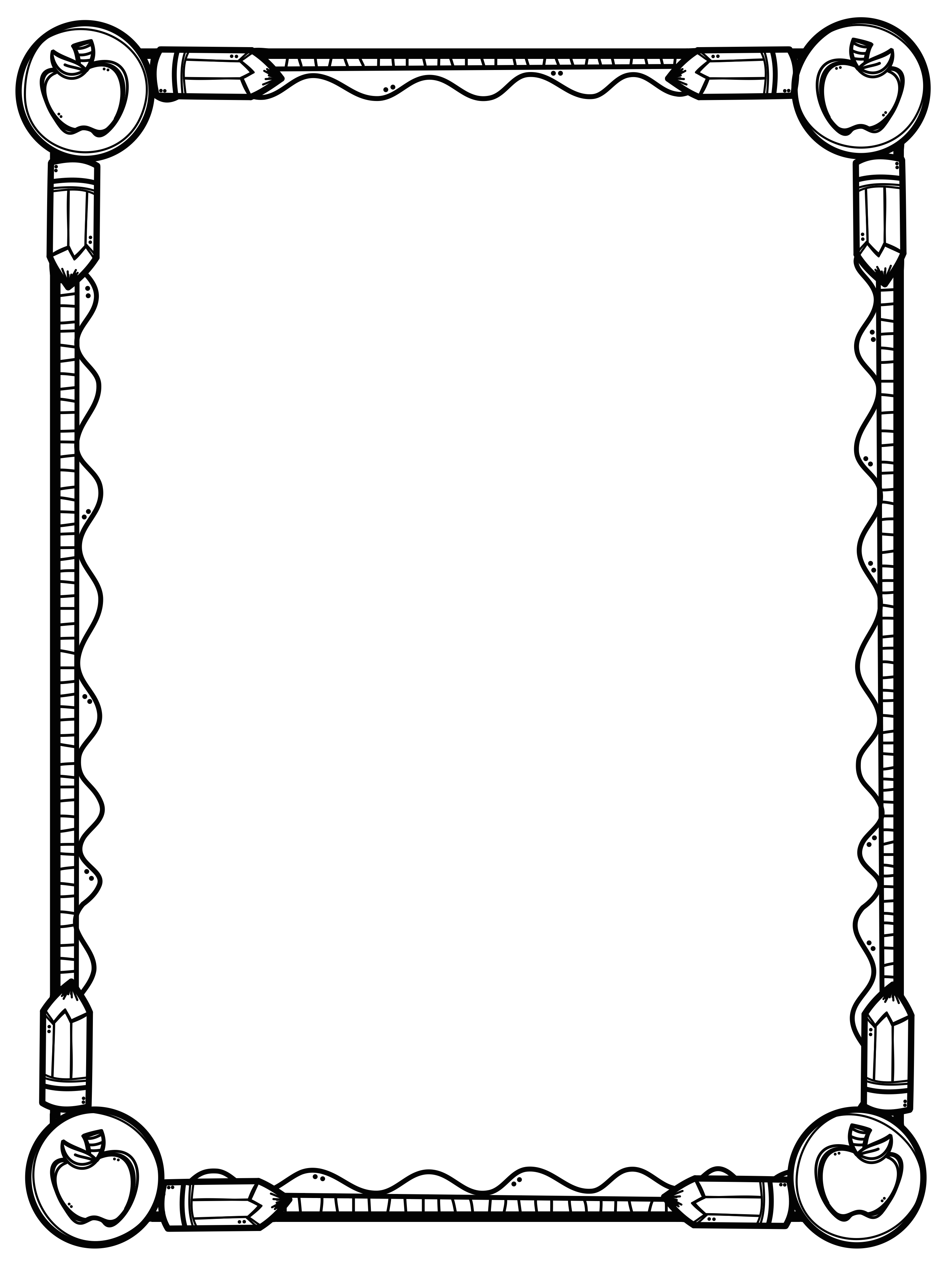    Grade 4 - Supply List   2021-2022We would like students to have the following supplies for school next year.1 Package of loose-leaf4 Highlighters (different colors if possible)4 Red Pens2 Erasable blue pens4 White Erasers1 30 centimetre ruler1 pair of scissors1 box of wax crayons1 box of pencil crayons 1 box of markers 1 bottle of white glue2 pencil case/boxes5 glue sticks 20 HB pencils (students may also use mechanical pencils, if they wish)1 book bag1 pair of gym shoes - non marking soles1 old shirt to wear when painting3 boxes of kleenex1 pencil sharpener5 32-Page Hilroy Exercise books (lined)Standard Binders  (no zipper binders):1 – 1 inch for social/science1 – 1.5 inch for math1 – 2 inch for ELA3 Sets of Binder dividers1 set of standard earphones/earbuds1 water bottleIf you are unable to find name brand items listed, please purchase a suitable and 
comparable substitute.We would greatly appreciate it if you would label your child’s supplies.			        Thank You!